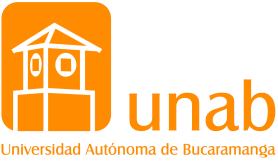 UNIVERSIDAD AUTÓNOMA DE BUCARAMANGA JUEGOS DEPORTIVOS UNAB - INTERFACULTADESSEGUNDO SEMESTRE 2024                POOLNOMBRE Y APELLIDO# DE CONTACTOPROGRAMA/FACULTADIDNOMBRE Y APELLIDO# DE CONTACTOPROGRAMA/FACULTADID